SUJET AVEC CALCULATRICELors de la correction, il sera tenu compte du soin et de la qualité de la rédaction.Les réponses doivent figurer au recto de chaque page dans les espaces prévus à cet effet.L’utilisation d’une calculatrice scientifique non graphique et non programmable est autorisé.S’il n’est pas précisé que le détail des calculs est demandé, vous pouvez faire les calculs à la calculatrice mais vous devez toujours faire figurer votre démarche.Ce sujet comporte 6 questions.Barème : Q 1 : 		10	pointsQ 2 : 		6   	pointsQ 3 : 		5	pointsQ 4 : 		7	pointsQ 5 : 		12	pointsQ 6 : 		10   	pointsQuestion 1 :	ANALYSE							                                          (10 points)Question 2 : ANALYSE							                                            (6 points)Question 3 : GEOMETRIE								        	                    (5 points)Question 4 : GEOMETRIE                                     		                                                                   (7 points)Question 5 : PROBABILITES                         		                                                     (5 + 7 = 12 points)Question 6 : LES COMPLEXES                                                               	                             (6 + 4 = 10 points)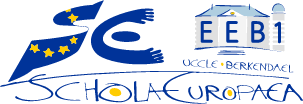 13/12/2021Mathématiques : Test B S 6 FR  B   5 périodes                        Durée                   1h30                        Professeur :   Mme. DuroyonNOM :		Prénom :NOM :		Prénom :NOM :		Prénom :              /50  SignatureBarème2points8 pointsVoici le graphique d’une fonction f :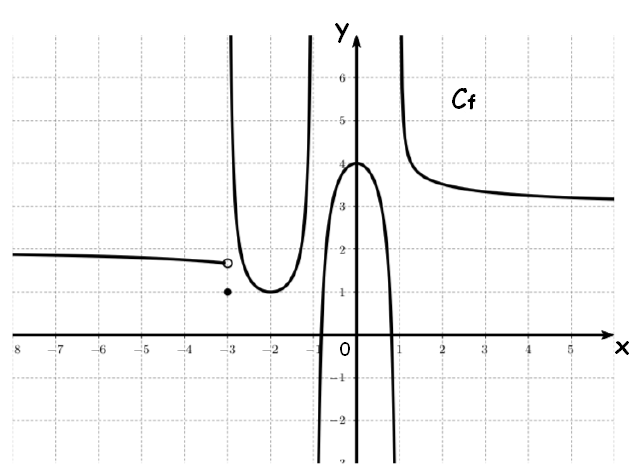 Déterminer sous forme d’intervalle le domaine de définition de la fonction f.Déterminer les limites suivantes :Barème1 point1 point1 point1 point1 point1 pointCalculer les limites suivantes :               = …..               = …..               = …..Une partie de la courbe représentant la fonction f a été tracée ci-dessous. Complète le graphique sachant que la fonction f est définie et paire sur 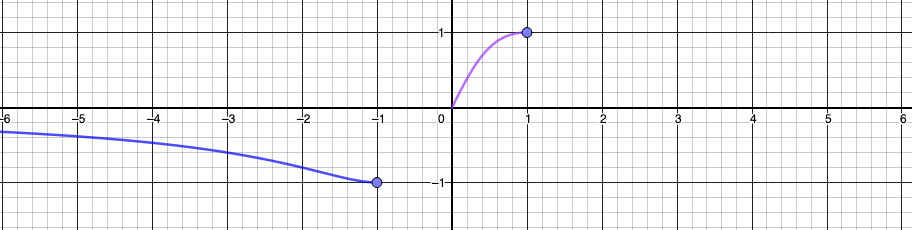 Donner sous forme d’intervalle le domaine image de la fonction f .Barème5 pointsDans le plan muni d’un repère, on considère la point P ( 3 ; 1) etla droite d définie par son équation cartésienne : On note H le projeté orthogonal du point P sur la droite d.Déterminer les coordonnées de H.Barème4 points3 pointsDans le plan muni d’un repère orthonormé, on considère les points D(3 ; 5) , E(-1 ; 0) et F(2 ; 4).Déterminer une mesure de l’angle  au centième de degré près.Dans le plan muni d’un repère orthonormé, on considère les points A ( -2 ; 3) , B(4 ;-1) et un point C tel que :L’abscisse du point C est égale à 3 ; Le triangle ABC est rectangle en B.Déterminer les coordonnées de C.Barème5 pointsBarème3 points2 points2 pointsDans ma rue, il pleut un soir sur quatre.S’il pleut, je sors mon chien avec une probabilité égale à 1/10 ;S’il ne pleut pas, je sors mon chien avec une probabilité égale à 9/10.Sachant que j’ai sorti mon chien, quelle est la probabilité qu’il pleuve ?L’arbre suivant représente les données d’un exercice de probabilité. La probabilité d’un évènement H est noté P(H).On sait que :( ) = 0,3   ;   ( )  =0,1    et  (Compléter l’arbre ci-dessous :Calculer Calculer Barème2 points2 points2 pointsBarème2 points2 pointsDans , on considère l’équation Déterminer les solutions de l’équation (E)Donner l’écriture algébrique des nombres complexes suivants :En déduire les solutions de l’équation : Pour tout nombre complexe z, on pose A  =  On note x et y les parties réelles et imaginaires du nombre z. Exprimer A en fonction de x et y et interpréter la nature de A.Calculer A pour  